В соответствии с Федеральным законом от 6 октября 2003 г. № 131-ФЗ «Об общих принципах организации местного самоуправления в Российской Федерации», Уставом Шемуршинского муниципального округа Чувашской Республики, администрация Шемуршинского муниципального округа Чувашской Республики постановляет:  Утвердить изменения, вносимые в муниципальную программу  Шемуршинского муниципального округа Чувашской Республики «Развитие физической культуры и спорта», утвержденную постановлением администрации  Шемуршинского муниципального округа Чувашской Республики от 30 декабря 2022 г. № 32 (далее – Муниципальная программа). Утвердить  ответственным исполнителем Муниципальной программы  отдел социального развития администрации Шемуршинского муниципального округа Чувашской Республики. Финансовому отделу администрации Шемуршинского муниципального округа  при формировании проекта  бюджета Шемуршинского муниципального округа Чувашской Республики на очередной финансовый год и на плановый период предусматривать бюджетные ассигнования на реализацию Муниципальной программы.4. Контроль за выполнением настоящего постановления возложить на отдел социального развития администрации Шемуршинского муниципального округа Чувашской Республики.5. Настоящее постановление вступает в силу  после его официального опубликования.                     Утвержден               постановлением администрации  Шемуршинского муниципального округаЧувашской Республики                от «29» декабря 2023 г.  №  1201ИЗМЕНЕНИЯ,  вносимые в муниципальную  программу Шемуршинского муниципального округа Чувашской Республики «Развитие физической культуры и спорта» 1. В паспорте муниципальной  программы Шемуршинского муниципального округа Чувашской Республики «Развитие физической культуры и спорта»  (далее – Муниципальная программа):	позиции «Объемы  финансирования муниципальной программы с разбивкой по годам ее реализации»  и «Объемы и источники финансирования» изложить в следующей редакции: 2. В разделе III. Обоснование объема финансовых ресурсов, необходимых для реализации Муниципальной программыПозицию «Расходы на реализацию Муниципальной программы предусматриваются за счет средств бюджета Шемуршинского муниципального округа и внебюджетных источников» изложить в следующей редакции:«Расходы на реализацию Муниципальной программы предусматриваются за счет средств бюджета Шемуршинского муниципального округа и внебюджетных источников.Прогнозируемый объем финансирования мероприятий муниципальной программы в 2023 - 2035 годах составляет 4474,0 тыс. рублей, в том числе:в 2023 году – 529,0 тыс. рублей;в 2024 году – 565,0 тыс. рублей;в 2025 году - 565,0 тыс. рублей;в 2026 - 2030 годах - 1565,0 тыс. рублей;в 2031 - 2035 годах - 1250,0 тыс. рублей;из них средства:республиканского бюджета Чувашской Республики - 0,0 тыс. рублей (0,0 процента), в том числе:в 2023 году - 0,0 тыс. рублей;в 2024 году - 0,0 тыс. рублей;в 2025 году - 0,0 тыс. рублей;в 2026 - 2030 годах - 0,0 тыс. рублей;в 2031 - 2035 годах - 0,0 тыс. рублей;бюджета Шемуршинского муниципального округа – 4474,0 тыс. рублей (100,0 процента), в том числе:в 2023 году – 529,0 тыс. рублей;в 2024 году - 565,0 тыс. рублей;в 2025 году - 565,0 тыс. рублей;в 2026 - 2030 годах - 1565,0 тыс. рублей;в 2031 - 2035 годах - 1250,0 тыс. рублей;»Приложение  к муниципальной программе «Мероприятия по реализации подпрограммы «Развитие физической культуры и массового спорта» муниципальной программы «Развитие  физической культуры и спорта» изложить в следующей редакции:«ПриложениеК муниципальной программе«Развитие физической культуры и спорта в Шемуршинском муниципальном округе на 2023-2035 годыМероприятия
по реализации подпрограммы "Развитие физической культуры и массового спорта" муниципальной программы "Развитие физической культуры и спорта»Приложение N 2 к муниципальной программе Шемуршинского муниципального округа Чувашской Республики "Развитие физической культуры и спорта в Шемуршинском муниципальном округе" изложить в следующей редакции:«Приложение № 2к муниципальной программе Шемуршинского муниципального округа Чувашской Республики «Развитие физической культуры и спорта в Шемуршинском муниципальном округе Ресурсное обеспечение
и прогнозная (справочная) оценка расходов за счет всех источников финансирования реализации муниципальной программы Шемуршинского муниципального округа Чувашской Республики "Развитие физической культуры и спорта"ЧЁВАШ РЕСПУБЛИКИШЁМЁРШЁ МУНИЦИПАЛЛĂ ОКРУГЕ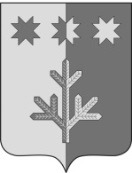 ЧУВАШСКАЯ РЕСПУБЛИКАШЕМУРШИНСКИЙМУНИЦИПАЛЬНЫЙ ОКРУГЧУВАШСКАЯ РЕСПУБЛИКАШЕМУРШИНСКИЙМУНИЦИПАЛЬНЫЙ ОКРУГШЁМЁРШЁ МУНИЦИПАЛЛĂ ОКРУГĔН АДМИНИСТРАЦИЙ,ЙЫШĂНУАДМИНИСТРАЦИЯШЕМУРШИНСКОГОМУНИЦИПАЛЬНОГО ОКРУГАПОСТАНОВЛЕНИЕАДМИНИСТРАЦИЯШЕМУРШИНСКОГОМУНИЦИПАЛЬНОГО ОКРУГАПОСТАНОВЛЕНИЕ«___»___________20     №____Шёмёршё ял.«29» декабря 2023 г. № 1201село Шемурша«29» декабря 2023 г. № 1201село ШемуршаО внесении изменений в постановление администрации Шемуршинского муниципального округа Чувашской Республики от 30 декабря 2022 г. № 32О внесении изменений в постановление администрации Шемуршинского муниципального округа Чувашской Республики от 30 декабря 2022 г. № 32О внесении изменений в постановление администрации Шемуршинского муниципального округа Чувашской Республики от 30 декабря 2022 г. № 32Глава Шемуршинскогомуниципального округа                  С.А. Галкин«Объемы финансирования муниципальной программы с разбивкой по годам ее реализации-прогнозируемый объем финансирования мероприятий муниципальной программы в 2023 - 2035 годах составляет 4474,0 тыс. рублей, в том числе:в 2023 году – 529,0 тыс. рублей;в 2024 году – 565,0 тыс. рублей;в 2025 году – 565,0 тыс. рублей;в 2026 - 2030 годах - 1565,0 тыс. рублей;в 2031 - 2035 годах - 1250,0 тыс. рублей;из них средства:республиканского бюджета Чувашской Республики - 0,0 тыс. рублей (0,0 процента), в том числе:в 2023 году - 0,0 тыс. рублей;в 2024 году - 0,0 тыс. рублей;в 2025 году - 0,0 тыс. рублей;в 2026 - 2030 годах - 0,0 тыс. рублей;в 2031 - 2035 годах - 0,0 тыс. рублей;бюджета Шемуршинского муниципального округа – 4474,0 тыс. рублей (100,0 процента), в том числе:в 2023 году – 529,0 тыс. рублей;в 2024 году - 565,0 тыс. рублей;в 2025 году - 565,0 тыс. рублей;в 2026 - 2030 годах – 1565,0 тыс. рублей;в 2031 - 2035 годах - 1250,0 тыс. рублей.Объемы и источники финансирования муниципальной программы уточняются при формировании муниципального бюджета Шемуршинского муниципального округа Чувашской Республики на очередной финансовый год и плановый периодОбъемы и источники финансирования-общий объем финансирования Программы составит 4474,0 тыс. рублей,в том числе за счет средств:бюджет Шемуршинского муниципального округа – 4474,0 тыс. рублей.В ходе реализации Программы объемы финансирования подлежат ежегодному уточнению с учетом реальных возможностей бюджета Шемуршинского муниципального округа.».N ппНаименование мероприятийИсполнителиСрок исполнения (годы)всеговсеговсегоБюджет Шемуршинского муниципального округаБюджет Шемуршинского муниципального округавнебюджетные средствавнебюджетные средства12345566881.1.Разработка и совершенствование нормативных правовых актов в сфере физической культуры и спортаОтдел социального развития администрации Шемуршинского муниципального округа2023-20352023-2035------1.2.Разработка нормативно-правовых актов по подготовке спортсменов Шемуршинского муниципального округа к республиканским и всероссийским соревнованиямОтдел социального развития администрации Шемуршинского муниципального округа.2023-20352023-2035------1.3.Разработка и утверждение Единого календарного плана районных физкультурно-оздоровительных и спортивно-массовых мероприятий и на уровне территориальных отделовОтдел социального развития администрации Шемуршинского муниципального округа. 2023-20352023-2035------2.1.Направление на курсы подготовки и повышения квалификации организаторов физической культуры и спорта Территориальные отделы2023202420252026-20302031-20352023202420252026-20302031-2035-текущее финансированиетекущее финансирование---2.2.Проведение районного смотра-конкурса на лучшую постановку физкультурно-оздоровительной и спортивно-массовой работы среди территориальных отделовОтдел социального развития администрации Шемуршинского муниципального округа,2023202420252026-20302031-20352023202420252026-20302031-203520,020,020,020,0         20,020,020,020,020,020,020,020,020,020,020,0---2.3.Организация в спортивных залах образовательных учреждений во внеурочное время физкультурно-оздоровительных занятий для жителей сёл и деревеньОтдел социального развития администрации Шемуршинского муниципального округа, 2023202420252026-20302031-20352023202420252026-20302031-2035-текущее финансированиетекущее финансирование---2.4.Организация работы по развитию сети спортивных клубов на предприятиях, в организациях всех форм собственностиОтдел социального развития администрации Шемуршинского муниципального округа, предприятия (по согласованию)2023202420252026-20302031-20352023202420252026-20302031-2035------2.5.Проведение районного смотра-конкурса на лучшую постановку физкультурно-оздоровительной и спортивно-массовой работы на предприятиях, в организациях всех форм собственностиОтдел социального развития администрации Шемуршинского муниципального округа, предприятия (по согласованию)2023202420252026-20302031-20352023202420252026-20302031-203525,025,025,025,025,025,025,025,025,025,025,025,025,025,025,02.6.Внедрение на промышленных предприятиях, в организациях системы комплексных физкультурно-оздоровительных и спортивных мероприятий среди работниковОтдел социального развития администрации Шемуршинского муниципального округа, предприятия (по согласованию)2023202420252026-20302031-20352023202420252026-20302031-2035------2.7.Направление на семинары-совещания, научно-практические конференции по вопросам совершенствования физкультурно-спортивной работы в органе местного самоуправления, на предприятиях, в организацияхОтдел социального развития администрации Шемуршинского муниципального округа, предприятия (по согласованию) 2023202420252026-20302031-20352023202420252026-20302031-2035-текущее финансированиетекущее финансирование---2.8.Внедрение сотрудничества образовательных учреждений с предприятиями по использованию спортивных сооружений для оздоровления трудящихсяОтдел социального развития администрации Шемуршинского муниципального округаучреждения и организации (по согласованию)2023202420252026-20302031-20352023202420252026-20302031-2035------2.9.Создание советов, комиссий района и сельских поселений по развитию физической культуры и спорта населения и придание им функций координации и контроля за созданием и работой сети физкультурно-оздоровительных и спортивных клубов, объединений, центров.Отдел социального развития администрации Шемуршинского муниципального округа2023202420252026-20302031-20352023202420252026-20302031-2035------2.10.Организация работы пунктов проката спортивного оборудования и инвентаря для организации массовой физкультурно-оздоровительной работы в сельских поселенияхОтдел социального развития администрации, администрации образовательных учреждений, организаций2023202420252026-20302031-20352023202420252026-20302031-2035-текущее финансированиетекущее финансирование---2.11.Укрепление материально-спортивной базы и реконструкция спортивных площадок сельских поселений, оснащение их спортивным оборудованием и инвентарем.Территориальные отделы 2023202420252026-20302031-20352023202420252026-20302031-203530,030,030,030,030,030,030,030,030,030,030,030,030,030,030,02.12.Создание на базе культурно-досуговых учреждений кружков и секций физкультурно-спортивной направленностиТерриториальные отделы 2023202420252026-20302031-20352023202420252026-20302031-2035------2.18.Проведение районной Спартакиады Шемуршинского муниципального округа среди предприятий, организаций и учреждений(по восьми видам спорта)Отдел социального развития администрации Шемуршинского муниципального округа2023202420252026-20302031-20352023202420252026-20302031-203555,055,055,055,055,055,055,055,055,055,055,055,055,055,055,055,055,055,0---Всего по разделу II2023202420252026-20302031-20352023202420252026-20302031-2035130,0130,0130,0130,0130,0130,0130,0130,0130,0130,0130,0130,0130,0130,0130,0Всего по разделу IIИтогоИтого1280,01280,01280,03.1.Организация, участие и проведение спортивно-массовых мероприятий:- на уровне сельских поселений- районных мероприятий- республиканских мероприятийОтдел социального развития администрации Шемуршинского муниципального округа2023202420252026-20302031-20352023202420252026-20302031-2035142,0142,0142,0142,0142,0142,0142,0142,0142,0142,0142,0142,0142,0142,0142,03.2.Проведение Чемпионатов, первенств, кубков Шемуршинского муниципального округа в территориальных отделах  по видам спорта;Отдел социального развития администрации Шемуршинского муниципального округа2023202420252026-20302031-20352023202420252026-20302031-203523,023,023,023,023,023,023,023,023,023,023,023,023,023,023,023,023,023,03.3.Проведение комплексных физкультурно-спортивных мероприятий:- районных летних  спортивных игр;- фестиваля "Спортивная семья"Отдел социального развития администрации Шемуршинского муниципального округа2023202420252026-20302031-20352023202420252026-20302031-203520,020,020,020,020,020,020,020,020,020,020,020,020,020,020,03.4.Проведение районных и на уровне сельских поселений спортивно-оздоровительных мероприятий:турниров и соревнований, посвященных знаменательным, праздничным, памятным датам, выдающимся людям округаОтдел социального развития администрации Шемуршинского муниципального округа2023202420252026-20302031-20352023202420252026-20302031-203520,020,020,020,020,020,020,020,020,020,020,020,020,020,020,03.5.Проведение спортивно-оздоровительных мероприятий среди молодежи допризывного и призывного возраста;Отдел социального развития администрации Шемуршинского муниципального округа2023202420252026-20302031-20352023202420252026-20302031-2035154,8154,8154,8154,8154,8154,8154,8154,8154,8154,8154,8154,8154,8154,8154,8---3.6.Спартакиады среди населенных пунктов на Кубок Главы Шемуршинского муниципального округа.Отдел социального развития администрации Шемуршинского муниципального округа2023202420252026-20302031-20352023202420252026-20302031-203541,041,041,041,041,041,041,041,041,041,041,041,041,041,041,03.7.Участие в Чемпионатах, Кубках, Спартакиадах, турнирах и спортивно-массовых мероприятиях Чувашской Республики по видам спортаОтдел социального развития администрации Шемуршинского муниципального округа2023202420252026-20302031-20352023202420252026-20302031-2035102,0               102,0               102,0               102,0               102,0102,0               102,0               102,0               102,0               102,0102,0               102,0               102,0               102,0               102,03.8.Участие в Чемпионате и Кубке Чувашской Республики по футболу районной команды "Тайфун" и футбольных команд территориальных отделов в Чемпионате и Кубке Шемуршинского муниципального округаОтдел социального развития администрации Шемуршинского муниципального округа2023202420252026-20302031-20352023202420252026-20302031-203586,086,086,086,086,086,086,086,086,086,086,086,086,086,086,03.9.Обеспечение спортивным инвентарем футбольных команд  Шемуршинского муниципального округаОтдел социального развития администрации Шемуршинского муниципального округа2023202420252026-20302031-20352023202420252026-20302031-203550,050,050,050,050,050,050,050,050,050,0-50,050,050,050,050,0-Всего по разделу III2023202420252026-20302031-20352023202420252026-20302031-2035638,8       638,8       638,8       638,8         638,8638,8       638,8       638,8       638,8         638,8638,8       638,8       638,8       638,8         638,8Всего по разделу IIIИтогоИтого4474,04474,04474,04.1.Организация сотрудничества органов управления физической культурой и спортом со средствами массовой информации в создании программ и материалов, отражающих:- достижения спортсменов Шемуршинского муниципального округа,- спортивно-массовых мероприятий, проводимых на территории Шемуршинского муниципального округа;- работу спортивных коллективов, команд, спортивной школы, федераций, клубов, советов и других общественных объединений;- работу тренеров, работников физической культуры и спорта;- работу с ветеранами и инвалидамиОтдел социального развития администрации Шемуршинского муниципального округа-------Всего по ПрограммеИтого4474,04474,04474,04474,04474,0Всего по Программе2023202420252026-20302031-2035529,0565,0565,01565,01250,0529,0565,0565,01565,01250,0529,0565,0565,01565,01250,0529,0        565,0          565,0      1565,0     1250,0529,0        565,0          565,0      1565,0     1250,0СтатусНаименование муниципальной программы Шемуршинского муниципального округа Чувашской Республики, подпрограммы муниципальной программы Шемуршинского муниципального округа Чувашской Республики (программы, ведомственной целевой программы Шемуршинского муниципального округа Чувашской Республики, основного мероприятия)Код бюджетной классификацииКод бюджетной классификацииИсточники финансированияРасходы по годам, тыс. рублейРасходы по годам, тыс. рублейРасходы по годам, тыс. рублейРасходы по годам, тыс. рублейРасходы по годам, тыс. рублейРасходы по годам, тыс. рублейРасходы по годам, тыс. рублейРасходы по годам, тыс. рублейРасходы по годам, тыс. рублейСтатусНаименование муниципальной программы Шемуршинского муниципального округа Чувашской Республики, подпрограммы муниципальной программы Шемуршинского муниципального округа Чувашской Республики (программы, ведомственной целевой программы Шемуршинского муниципального округа Чувашской Республики, основного мероприятия)главный распорядитель бюджетных средствцелевая статья расходов*Источники финансированияРасходы по годам, тыс. рублейРасходы по годам, тыс. рублейРасходы по годам, тыс. рублейРасходы по годам, тыс. рублейРасходы по годам, тыс. рублейРасходы по годам, тыс. рублейРасходы по годам, тыс. рублейРасходы по годам, тыс. рублейРасходы по годам, тыс. рублейСтатусНаименование муниципальной программы Шемуршинского муниципального округа Чувашской Республики, подпрограммы муниципальной программы Шемуршинского муниципального округа Чувашской Республики (программы, ведомственной целевой программы Шемуршинского муниципального округа Чувашской Республики, основного мероприятия)главный распорядитель бюджетных средствцелевая статья расходов*Источники финансирования202320242025202620272028202920302031-20351234567891011121314Муниципальная программа Шемуршинского муниципального округа Чувашской Республики"Развитие физической культуры и спорта"974Ц500000000всего529,0565,0565,0565,0250,0250,0250,0250,01250,0Муниципальная программа Шемуршинского муниципального округа Чувашской Республики"Развитие физической культуры и спорта"974Ц500000000федеральный бюджет0,00,00,00,00,00,00,00,00,0Муниципальная программа Шемуршинского муниципального округа Чувашской Республики"Развитие физической культуры и спорта"974Ц500000000республиканский бюджет Чувашской Республики0,00,00,00,00,00,00,00,00,0Муниципальная программа Шемуршинского муниципального округа Чувашской Республики"Развитие физической культуры и спорта"974Ц500000000местный бюджет529,0565,0565,0565,0250,0250,0250,0250,01250,0Муниципальная программа Шемуршинского муниципального округа Чувашской Республики"Развитие физической культуры и спорта"974Ц500000000внебюджетные источники0,00,00,00,00,00,00,00,00,0Подпрограмма"Развитие физической культуры и массового спорта"974Ц510000000всего529,0565,0565,0565,0250,0250,0250,0250,01250,0Подпрограмма"Развитие физической культуры и массового спорта"974Ц510000000федеральный бюджет0,00,00,00,00,00,00,00,00,0Подпрограмма"Развитие физической культуры и массового спорта"974Ц510000000республиканский бюджет Чувашской Республики0,00,00,00,00,00,00,00,00,0Подпрограмма"Развитие физической культуры и массового спорта"974Ц510000000местные бюджеты529,0565,0565,0565,0250,0250,0250,0250,01250,0Подпрограмма"Развитие физической культуры и массового спорта"974Ц510000000внебюджетные источники0,00,00,00,00,00,00,00,00,0Основное мероприятие 1Физкультурно-оздоровительная и спортивно - массовая работа с населением903Ц510100000всего529,0565,0565,0565,0250,0250,0250,0250,01250,0Основное мероприятие 1Физкультурно-оздоровительная и спортивно - массовая работа с населением903Ц510100000федеральный бюджет0,00,00,00,00,00,00,00,00,0Основное мероприятие 1Физкультурно-оздоровительная и спортивно - массовая работа с населением903Ц510100000республиканский бюджет Чувашской Республики0,00,00,00,00,00,00,00,0Основное мероприятие 1Физкультурно-оздоровительная и спортивно - массовая работа с населением903Ц510100000местные бюджеты529,0565,0565,0565,0250,0250,0250,0250,01250,0Основное мероприятие 1Физкультурно-оздоровительная и спортивно - массовая работа с населением903Ц510100000внебюджетные источники0,00,00,00,00,00,00,00,00,0Основное мероприятие 2Развитие спортивной инфраструктуры, в том числе с использованием принципов государственно частного партнерства и софинансирования из всех уровней бюджетов903Ц510200000всего0,00,00,00,00,00,00,00,00,0Основное мероприятие 2Развитие спортивной инфраструктуры, в том числе с использованием принципов государственно частного партнерства и софинансирования из всех уровней бюджетов903Ц510200000федеральный бюджет0,00,00,00,00,00,00,00,00,0Основное мероприятие 2Развитие спортивной инфраструктуры, в том числе с использованием принципов государственно частного партнерства и софинансирования из всех уровней бюджетов903Ц510200000республиканский бюджет Чувашской Республики0,00,00,00,00,00,00,00,00,0Основное мероприятие 2Развитие спортивной инфраструктуры, в том числе с использованием принципов государственно частного партнерства и софинансирования из всех уровней бюджетов903Ц510200000местные бюджеты0,00,00,00,00,00,00,00,00,0Основное мероприятие 2Развитие спортивной инфраструктуры, в том числе с использованием принципов государственно частного партнерства и софинансирования из всех уровней бюджетов903Ц510200000внебюджетные источники0,00,00,00,00,00,00,00,00,0